Приложение ИРисунок И.1Из Раздела 8 исключена рекомендация о сквозной нумерации листов сброшюрованного тома, поэтому на Рисунке И.1 (Приложение И) следует убрать из верхнего правого угла поле «Номер листа для документации, выполняемой в виде тома, альбома, выпуска».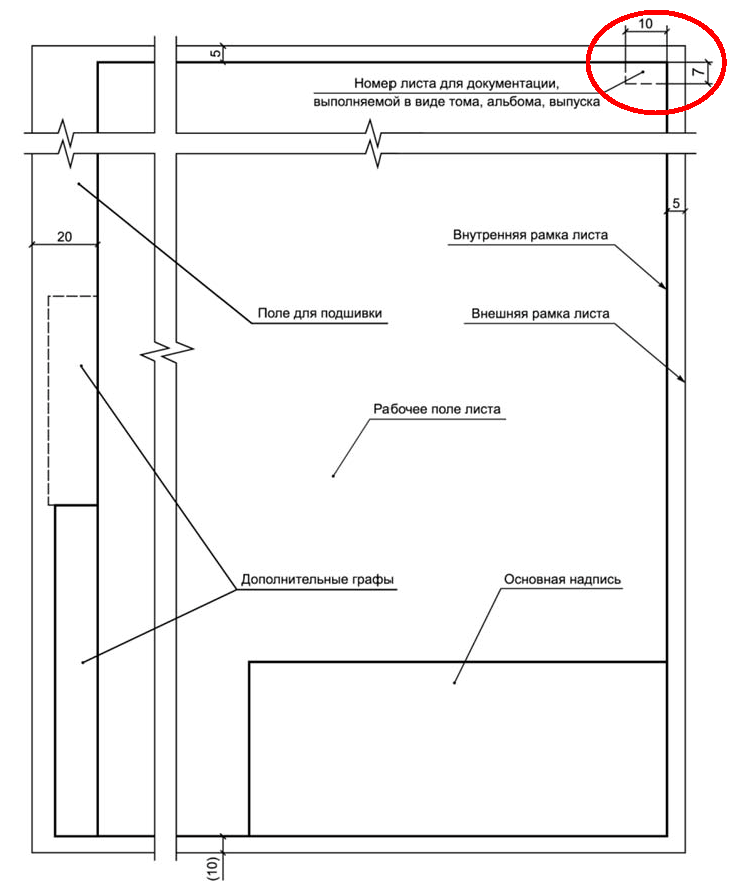 Кроме того, согласно требованиям новой редакции ГОСТ Р 21.1101, номер листа по сквозной нумерации теперь не указывают и в графе «Примечание» Содержания тома.Приложение И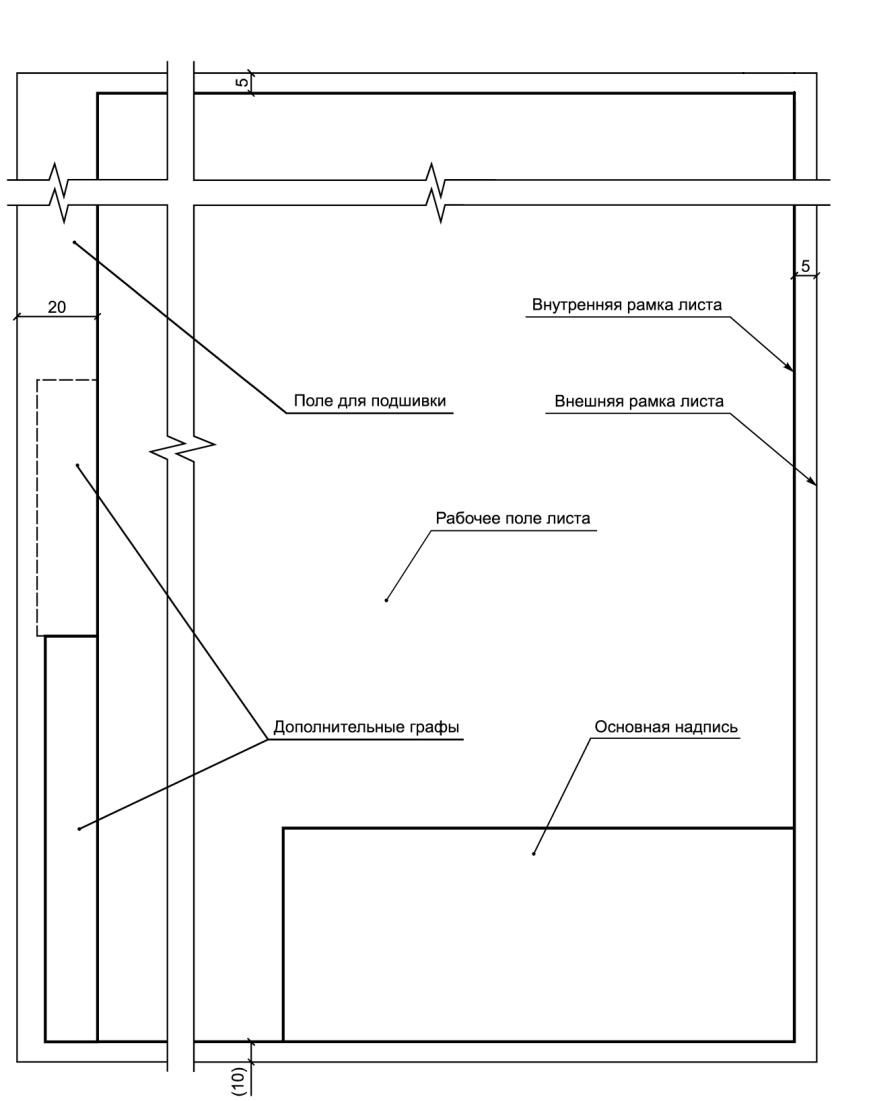 Рисунок И.1